REGIONAL ENGAGEMENT TEAM TASK DESCRIPTION TABLEGENERIC:Please make sure there is suitable parking for at least 1 van and 1 carIf outdoor activities are booked, please make sure there is a wet weather planPlease note that the team will need to carry large amounts of heavy equipment to the allocated area.HOW TO BOOK?Email: richard.pugh783@mod.gov.ukor CentreHQ-Engt-Mailbox@mod.gov.ukPractical Problem SolvingPractical Problem SolvingPractical Problem SolvingPractical Problem SolvingPractical Problem SolvingPractical Problem SolvingTASKDESCRIPTIONTIME ALLOCATIONSAREA REQUIREDRATIOSREMARKSEnigma CodeA team-based activity that involves working in small groups using logic to decode a message.1.5 HoursClassroom with tables made into groups5 groups of 4 students with 2 InstructorsStudents require basic numeracy and English skills. School to provide scrap paperLock BoxesA team-based activity that involves working in small groups using logic to decode and unlock five boxes.25 minsOpen area which can be indoors or outdoors8 students to 1 instructor.NilPresentationsPresentationsPresentationsPresentationsPresentationsPresentationsTASKDESCRIPTIONTIME ALLOCATIONSAREA REQUIREDRATIOSREMARKSMeet a SoldierA presentation that shows a look at life into the army and the careers of the team20 – 30 minsPer presentationClassroom or open area.From small group to assembly size groupIT required for PowerPoint presentationArmy Careers BriefA presentation that shows a look into the army and the careers available30 -45 minsPer presentationAssemble or ClassroomFrom Classroom to assembly size groupIT required for PowerPoint presentationSCR (Soldier Conditioning Review)An introduction to the army fitness testing. 30-40 minsSports hall/outdoor courts. Not a grass field. Maximum 15 per group NIL Academic Based PresentationsAcademic Based PresentationsAcademic Based PresentationsAcademic Based PresentationsAcademic Based PresentationsAcademic Based PresentationsTASKDESCRIPTIONTIME ALLOCATIONSAREA REQUIREDRATIOSREMARKSWW1/WW2Army Equipment(History)A presentation that shows a look into the army WW1/WW2 – Modern Equipment30 -45 minsPer presentationAssemble or ClassroomFrom Classroom to assembly size groupWW1/WW2 & Modern Military EquipmentArmy Forensic Science ChallengeA team-based activity that involves working in small groups using Forensics to solve a crime.1.5 HoursClassroom with tables made into groups5 groups of 4 students with 2 InstructorsStudents require basic numeracy and English skills. School to provide scrap paperAcademic Based PresentationsAcademic Based PresentationsAcademic Based PresentationsAcademic Based PresentationsAcademic Based PresentationsAcademic Based PresentationsTASKDESCRIPTIONTIME ALLOCATIONSAREA REQUIREDRATIOSREMARKSBuild a BarracksA team-based activity that involves the designing of a military barracks1.5 – 2 hoursClassroom with tables made into groups5 groups of 5 students with 2 InstructorsStudents require basic numeracy and English skills. School to provide scissors, blue tac, whiteboard pens and calculatorsFrontline BiologyArmy Rations(food)classroom-based activity that focuses on academic work in a real-life scenario30 -45 minsClassroomClassroom into small working groupsIT required for PowerPoint presentation  Frontline ChemistryLightweight Helmetclassroom-based activity that focuses on academic work in a real-life scenario30 -45 minsClassroomClassroom into small working groupsIT required for PowerPoint presentation  Maths classroom-based activity that focuses on academic work in a real-life scenario30 -45 minsClassroomClassroom into small working groupsComing SoonIT required for PowerPoint presentation  Leadership Communication Teamwork Command TasksLeadership Communication Teamwork Command TasksLeadership Communication Teamwork Command TasksLeadership Communication Teamwork Command TasksLeadership Communication Teamwork Command TasksLeadership Communication Teamwork Command TasksTASKDESCRIPTIONTIME ALLOCATIONSAREA REQUIREDRATIOSREMARKSBlaze PodsA team-based task that involves short sprints with communication and numeracy skills25 MinsOpen area which can be indoors or outdoors15-20M running distance8 students to 1 instructor.Students should be able to run and have water, especially when warmStepping stonesA team-based problem-solving activity that involves traversing across an area whilst carrying equipment25 MinsOpen area which can be indoors or outdoors10x10M8 students to 1 instructor.Involves standing on blocks and walking across planksBarrel RetrievalA team-based problem-solving activity that involves removing a barrel from a designated area25 MinsOpen area which can be indoors or outdoors5x5M8 students to 1 instructor.NilMinefieldA team-based activity that involves traversing a simulated minefield whilst blindfolded25 minsOpen area which can be indoors or outdoors8 students to 1 instructor.A team-based activity that involves traversing a simulated minefield whilst blindfoldedLeadership Communication Teamwork Command TasksLeadership Communication Teamwork Command TasksLeadership Communication Teamwork Command TasksLeadership Communication Teamwork Command TasksLeadership Communication Teamwork Command TasksLeadership Communication Teamwork Command TasksTASKDESCRIPTIONTIME ALLOCATIONSAREA REQUIREDRATIOSREMARKSTire TowerA team-based puzzle solving activity involving tires and cones25 MinsOpen area which can be indoors or outdoors8 students to 1 instructor.A team-based puzzle solving activity involving tires and conesTap DiskA team-based task that involves short sprints with communication and numeracy skills25 MinsOpen area which can be indoors or outdoors15-20M running distance8 students to 1 instructor.Students should be able to run and have water, especially when warmGiant Meccano A team-based activity that involves the use of MTA STEM kits1 – 2 hoursDependant on STEM taskOpen area which can be indoors or outdoors5 groups of 5 students with 2 InstructorsMTA kits will be provided by us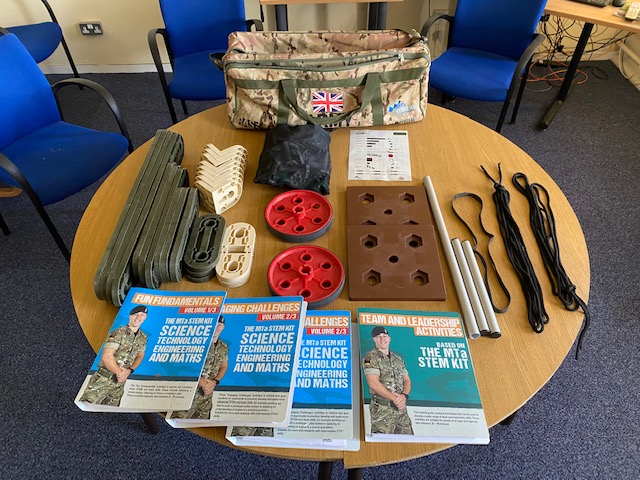 Wet FeetA team-based activity that involves constructing a method of staying off the ground25 minsOpen area which can be indoors or outdoors5x5M8 students to 1 instructorNilLeadership Communication Teamwork Command TasksLeadership Communication Teamwork Command TasksLeadership Communication Teamwork Command TasksLeadership Communication Teamwork Command TasksLeadership Communication Teamwork Command TasksLeadership Communication Teamwork Command TasksTASKDESCRIPTIONTIME ALLOCATIONSAREA REQUIREDRATIOSREMARKSJungle Maps / Circuit BreakerA team-based puzzle solving activity that involves piecing a map together25 minsOpen area which can be indoors or outdoors5x5M8 students to 1 instructor.NilTop TrumpsA team base puzzle solving activity that involves matching military vehicles to their statistics.25 MinsOpen area which can be indoors or outdoors5x5M8 students to 1 instructor.NilArchery TagThe task provided are designed to focus on aspects of leadership and teamwork in a fun team’s sport environment60 -90 minsOpen area 100 x 50m ideal football or hockey pitch16/20 students to 1 instructorSafety brief, Risk Assessment and safety equipment provided by instructor.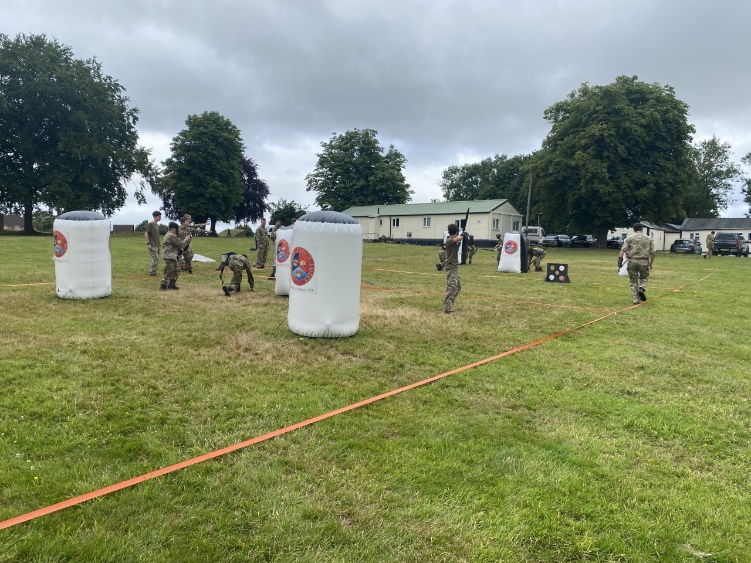 Field Gun RunThe task provided are designed to focus on aspects of leadership and teamwork in a fun team’s sport environment60 -90 minsOpen area 100 x 50m ideal football or hockey pitch16/20 students to 1 instructorSafety brief, Risk Assessment and safety equipment provided by instructor.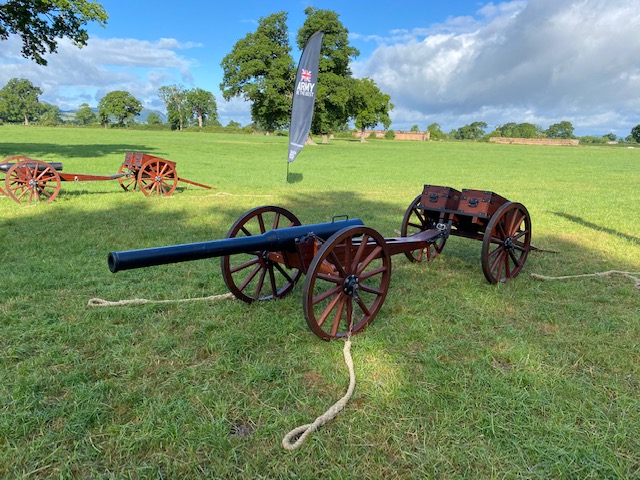 